ЧЕРКАСЬКА ОБЛАСНА РАДАР І Ш Е Н Н Я10.09.2021                                                                              № 8-7/VIIIПро списання майнакомунальної власностіВідповідно до пункту 20 частини першої статті 43 Закону України
"Про місцеве самоврядування в Україні", рішень обласної ради від 16.12.2016 № 10-18/VIІ "Про управління суб’єктами та об’єктами спільної власності територіальних громад сіл, селищ, міст Черкаської області", від 12.06.2020 № 37-11/VIІ "Про Перелік суб’єктів господарювання та об’єктів спільної власності територіальних громад сіл, селищ, міст Черкаської області",
від 16.12.2016 № 10-21/VIІ "Про затвердження Порядку списання об’єктів спільної власності територіальних громад сіл, селищ, міст Черкаської області" (із змінами), враховуючи листи комунального некомерційного підприємства "Черкаська обласна лікарня Черкаської обласної ради" від 08.06.2021 
№ 01-30/1150, від 29.06.2021 № 01-30/1256, Смілянського дитячого 
будинку-інтернату від 21.05.2021 № 458, комунального некомерційного підприємства "Обласний центр екстреної медичної допомоги та медицини катастроф Черкаської обласної ради" від 12.07.2021 № 980, Черкаського обласного комунального підприємства "Фармація" від 07.07.2021 № 788, комунального некомерційного підприємства "Черкаський обласний клінічний госпіталь ветеранів війни Черкаської обласної ради" від 09.08.2021 
№ 193/01-17, комунального підприємства "Управління по експлуатації Будинку рад і об’єктів обласної комунальної власності" від 10.08.2021 № 402, комунального навчального закладу фахової передвищої освіти 
"Корсунь-Шевченківський педагогічний фаховий коледж ім. Т. Г. Шевченка Черкаської обласної ради" від 03.08.2021 № 292, обласна рада  в и р і ш и л а:1. Дати дозвіл на списання:1) комунальному некомерційному підприємству "Черкаська обласна лікарня Черкаської обласної ради":апарату для дозування нагнітання рідини при гістероскопії АНЖГ "Ендомедіум", 2009 року випуску, інвентарний номер 10449419, заводський номер 026098, первісною вартістю 71 855,00 грн, залишковою (балансовою) вартістю 0 грн;бронхофіброскопу BF-PE2 з джерелом світла ендоскопічним CLH-2, 2010 року випуску, інвентарний номер 10471127, заводський номер 2601473, первісною вартістю 85 000,00 грн, залишковою (балансовою) вартістю 0 грн;автоматозованій системі для імунодосліджень Access immunoassay System, 2007 року випуску, інвентарний номер 10451436, заводський номер 402329, первісною вартістю 99 000,00 грн, залишковою (балансовою) вартістю 0 грн;2) Смілянському дитячому будинку-інтернат:теплиці, літ. "Д", 1984 року побудови, інвентарний номер 101300015, первісною вартістю 2 713,00 грн, залишковою (балансовою) вартістю 0 грн;3) комунальному некомерційному підприємству "Обласний центр екстреної медичної допомоги та медицини катастроф Черкаської обласної ради":автомобіля, марки "Mercedes-benz", модель 609 D KA, 1990 року випуску, реєстраційний номер СА 2903 ВА, інвентарний номер 10510033, заводський номер двигуна (шасі) WDB6680611P103239, свідоцтво про реєстрацію CAA 033814, первісною вартістю 50 109,00 грн, залишковою (балансовою) вартістю 0 грн;автомобіля, марки "Toyota", модель HI ACE, 1994 року випуску, реєстраційний номер СА 4691 ВІ, інвентарний номер 10510025, заводський номер двигуна (шасі) 504392/24000008/3514376, свідоцтво про реєстрацію CXC 199486, первісною вартістю 69 049,00 грн, залишковою (балансовою) вартістю 0 грн;автомобіля, марки "ГАЗ", модель 2752, 2001 року випуску, реєстраційний номер СА 9376 АР, інвентарний номер 10510011, заводський номер двигуна (шасі) 27520010037117 свідоцтво про реєстрацію CXС 199498, первісною вартістю 40 359,00 грн, залишковою (балансовою) вартістю 0 грн;автомобіля, марки "ГАЗ", модель 32214, 2003 року випуску, реєстраційний номер СА 9391 АР, інвентарний номер 10510021, заводський номер двигуна (шасі) 444021/4701/27050030039081, свідоцтво про реєстрацію CXС 199500, первісною вартістю 48 452,00 грн, залишковою (балансовою) вартістю 0 грн;автомобіля, марки "ГАЗ", модель 32214, 2003 року випуску, реєстраційний номер СА 9392 АР, інвентарний номер 10510022, заводський номер двигуна (шасі) 27050030042764, свідоцтво про реєстрацію CXE 829763, первісною вартістю 48 544,00 грн, залишковою (балансовою) вартістю 0 грн;автомобіля, марки "УАЗ", модель 3962, 2003 року випуску, реєстраційний номер СА 4690 ВІ, інвентарний номер 10510026, заводський номер двигуна (шасі) ХТТ37410030461644/37410030482472, свідоцтво про реєстрацію CAО 825127, первісною вартістю 36 741,00 грн, залишковою (балансовою) вартістю 0 грн;автомобіля, марки "ГАЗ", модель 2752, 2003 року випуску, реєстраційний номер СА 9386 АР, інвентарний номер 10510018, заводський номер двигуна (шасі) ХТН27520030063865/27520030061363, свідоцтво про реєстрацію CХЕ 887433, первісною вартістю 48 533,00 грн, залишковою (балансовою) вартістю 0 грн;автомобіля, марки "Renault", модель Master, 2005 року випуску, реєстраційний номер СА 7028 АC, інвентарний номер 10510061, заводський номер двигуна (шасі) VF1FDCVH534383803, свідоцтво про реєстрацію CAТ 343661, первісною вартістю 404 900,00 грн, залишковою (балансовою) вартістю 0 грн;автомобіля, марки "ГАЗ", модель 2705, 2006 року випуску, реєстраційний номер СА 7110 АІ, інвентарний номер 10510057, заводський номер двигуна (шасі) Х9627050070506526/27050060281101, свідоцтво про реєстрацію CХЕ 829645, первісною вартістю 68 550,00 грн, залишковою (балансовою) вартістю 0 грн;автомобіля, марки "УАЗ", модель 396294-ШД, 2007 року випуску, реєстраційний номер СА 7959 АМ, інвентарний номер 10510030, заводський номер двигуна (шасі) ХТТ37419470409504/37410070220071, свідоцтво про реєстрацію CAС 041751, первісною вартістю 70 000,00 грн, залишковою (балансовою) вартістю 0 грн;автомобіля, марки "ГАЗ", модель ЧАЗ-32214, 2007 року випуску, реєстраційний номер СА 7729 АО, інвентарний номер 10510001, заводський номер двигуна (шасі) Y6932214080A65005, свідоцтво про реєстрацію CХС 199473, первісною вартістю 78 158,00 грн, залишковою (балансовою) вартістю 0 грн;автомобіля, марки "ГАЗ", модель ЧАЗ-32214, 2007 року випуску, реєстраційний номер СА 7730 АО, інвентарний номер 10510002, заводський номер двигуна (шасі) Y6932214080A65008/27050070358563, свідоцтво про реєстрацію CХЕ 887280, первісною вартістю 78 158,00 грн, залишковою (балансовою) вартістю 0 грн;автомобіля, марки "ГАЗ", модель ЧАЗ-32214, 2007 року випуску, реєстраційний номер СА 7732 АО, інвентарний номер 10510004, заводський номер двигуна (шасі) Y6932214080A65007/27050070353526, свідоцтво про реєстрацію CXС 270567, первісною вартістю 78 158,00 грн, залишковою (балансовою) вартістю 0 грн;автомобіля, марки "ГАЗ", модель ЧАЗ-32214, 2007 року випуску, реєстраційний номер СА 7736 АО, інвентарний номер 10510007, заводський номер двигуна (шасі) Y6932214080A65006/27050070360496, свідоцтво про реєстрацію CXС 199471, первісною вартістю 78 158,00 грн, залишковою (балансовою) вартістю 0 грн;автомобіля, марки "АС", модель AC-G 322141 ШДТ, 2007 року випуску, реєстраційний номер СА 5015 АО, інвентарний номер 10510498, заводський номер двигуна (шасі) 515405/4701/27050070337581, свідоцтво про реєстрацію CХС 270560, первісною вартістю 77 083,00 грн, залишковою (балансовою) вартістю 0 грн;автомобіля, марки "УАЗ", модель АС-U 396294 ШД, 2008 року випуску, реєстраційний номер СА 4840 АХ, інвентарний номер 10510032, заводський номер двигуна (шасі) ХТТ37419490457814/37410080215694, свідоцтво про реєстрацію CAС 095596, первісною вартістю 64 583,00 грн, залишковою (балансовою) вартістю 0 грн;автомобіля, марки "Peugeot", модель Boxer, 2013 року випуску, реєстраційний номер СА 4137 ВК, інвентарний номер 10560028, заводський номер двигуна (шасі) VF3YBZMFB12513253, свідоцтво про реєстрацію CXC 199487, первісною вартістю 649 500,00 грн, залишковою (балансовою) вартістю 0 грн;автомобіля, марки "УАЗ", модель 3152, 1990 року випуску, реєстраційний номер СА 3360 ВI, інвентарний номер 10510024, заводський номер двигуна (шасі) 601884700G/5394 0248996, свідоцтво про реєстрацію CXC 199497, первісною вартістю 3 386,00 грн, залишковою (балансовою) вартістю 0 грн;автомобіля, марки "ВАЗ", модель 21063, 1993 року випуску, реєстраційний номер СА 7579 ВВ, інвентарний номер 10510028, заводський номер двигуна (шасі) ХТА210630Р3054267, свідоцтво про реєстрацію CХЕ 887281, первісною вартістю 15 185,00 грн, залишковою (балансовою) вартістю 0 грн;автомобіля, марки "УАЗ", модель 3962, 2005 року випуску, реєстраційний номер СА 4280 АЕ, інвентарний номер 10510036, заводський номер двигуна (шасі) 504404/4701/37410050217602 37410050466528, свідоцтво про реєстрацію CХЕ 887296, первісною вартістю 36 250,00 грн, залишковою (балансовою) вартістю 0 грн;4) Черкаському обласному комунальному підприємству "Фармація":автомобіля, марки "ВАЗ", модель 21092, 1995 року випуску, реєстраційний номер 1638 РКА, інвентарний номер 105100009, заводський номер двигуна (шасі) ХТА210900Т1769469, свідоцтво про реєстрацію РКС 041884, первісною вартістю 15 800,00 грн, залишковою (балансовою) вартістю 12,26 грн;автомобіля, марки "ГАЗ", модель 2705, 1997 року випуску, реєстраційний номер 008 24 МЕ, інвентарний номер 105100007, заводський номер двигуна (шасі) ХТН270500V0029167, свідоцтво про реєстрацію РКС 068910, первісною вартістю 21 767,57 грн, залишковою (балансовою) вартістю 1101,45 грн;автомобіля, марки "ІЖ", модель 2717-90, 2004 року випуску, реєстраційний номер СА 0563 АА, інвентарний номер 2004, заводський номер двигуна (шасі) ХТК27170040053725, свідоцтво про реєстрацію САС 020230, первісною вартістю 36 665,45 грн, залишковою (балансовою) вартістю 0 грн;автомобіля, марки "ВАЗ", модель 21043, 1994 року випуску, реєстраційний номер 0979 РСА, інвентарний номер 218, заводський номер двигуна (шасі) ХТА210430V0567344, свідоцтво про реєстрацію САТ 544050, первісною вартістю 16 501,62 грн, залишковою (балансовою) вартістю 943,06 грн;автомобіля, марки "ГАЗ", модель 33021 ЗНГ, 1996 року випуску, реєстраційний номер 02412 МЕ, інвентарний номер 2067, заводський номер двигуна (шасі) ХТН330210Т1000804, свідоцтво про реєстрацію САС 010791, первісною вартістю 62 622,94 грн, залишковою (балансовою) вартістю 0 грн;автомобіля, марки "ГАЗ", модель 2752, 1999 року випуску, реєстраційний номер 00718 МЕ, інвентарний номер 105100006, заводський номер двигуна (шасі) Y7D275200X0053810, свідоцтво про реєстрацію РКС 142990, первісною вартістю 12 881,40 грн, залишковою (балансовою) вартістю 12 881,40 грн;автомобіля, марки "ВАЗ", модель 2107, 1995 року випуску, реєстраційний номер СА 0313 АС, інвентарний номер 10550044, заводський номер двигуна (шасі) ХТА210700S0881618, свідоцтво про реєстрацію РСА 562223, первісною вартістю 10 400,82 грн, залишковою (балансовою) вартістю 289,56 грн;автомобіля, марки "ВАЗ", модель 21061, 1995 року випуску, реєстраційний номер 0657 МЕ, інвентарний номер 105100002, заводський номер двигуна (шасі) ХТА210610S3462477, свідоцтво про реєстрацію РКС 175591, первісною вартістю 13 800,00 грн, залишковою (балансовою) вартістю 153,87 грн;причіп, марки "ММЗ", модель 81024, 1994 року випуску, реєстраційний номер 9585 РК, інвентарний номер 105100003, свідоцтво про реєстрацію РКС 007594, первісною вартістю 650,00 грн, залишковою (балансовою) вартістю 8,23 грн;5) комунальному некомерційному підприємству "Черкаський обласний клінічний госпіталь ветеранів війни Черкаської обласної ради":апарату УЗД "Ultima Pro-30", 2005 року випуску, інвентарний номер 10470493, заводський номер 00102, первісною вартістю 259 790,00 грн, залишковою (балансовою) вартістю 0 грн;ультразвуковій діагностичній установці "Sigma 330 Master D", 2004 року випуску, інвентарний номер 10470456, заводський номер 0316356, первісною вартістю 120 000,00 грн, залишковою (балансовою) вартістю 0 грн;6) комунальному підприємству "Управління по експлуатації Будинку рад і об’єктів обласної комунальної власності":автомобіля, марки "ВАЗ", модель 2107, 1993 року випуску, реєстраційний номер 04797 МЕ, інвентарний номер 1050008, заводський номер двигуна (шасі) ХТА210700R0837086, свідоцтво про реєстрацію КСА 028880, первісною вартістю 13 798,00 грн, залишковою (балансовою) вартістю 8048,75 грн;автомобіля, марки "САЗ", модель 3507, 1988 року випуску, реєстраційний номер 0185 МЕ, інвентарний номер 1050003, заводський номер двигуна (шасі) ХТН3507000111, свідоцтво про реєстрацію РКС 260407, первісною вартістю 3 434,00 грн, залишковою (балансовою) вартістю 0 грн;7) комунальному навчальному закладу фахової передвищої освіти "Корсунь-Шевченківський педагогічний фаховий коледж ім. Т. .Г. Шевченка Черкаської обласної ради":автомобіля, марки "ИЖ", модель 2715, 1994 року випуску, реєстраційний номер СА 0821 ВК, інвентарний номер 101510007, заводський номер двигуна (шасі) ХТК 271500R0571375, свідоцтво про реєстрацію РКС 041884, первісною вартістю 15 767,00 грн, залишковою (балансовою) вартістю 0 грн;2. Контроль за виконанням рішення покласти на постійну комісію обласної ради з питань комунальної власності, підприємництва та регуляторної політики.Голова									А. ПІДГОРНИЙ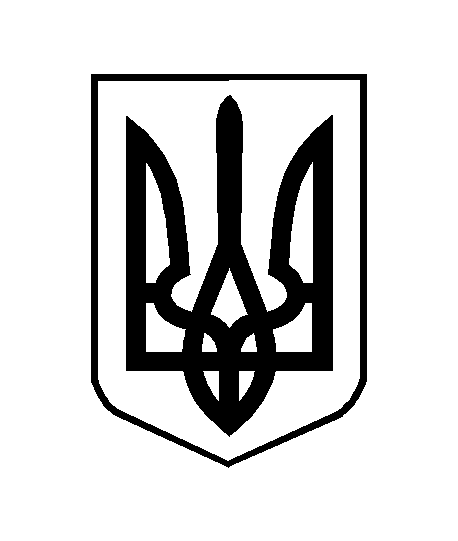 